	C-2022-3029079Date of Service:  February 14, 2022GOOD CAB LLC2304 WALNUT STREETHARRISBURG PA 17103PENNSYLVANIA PUBLIC UTILITY COMMISSIONBUREAU OF INVESTIGATON & ENFORCEMENTv.GOOD CAB LLCDear Sir/Madam:	Please be advised that the attached complaint has been filed against you by the Bureau of Investigation & Enforcement.	Detailed instructions on how to proceed are contained in the NOTICE section, and you are advised to read everything carefully or consult with your attorney.						Very truly yours,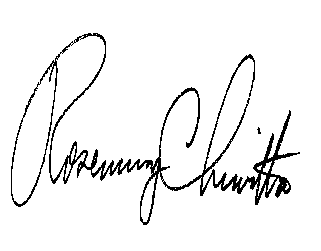 						Rosemary Chiavetta						SecretaryAttachmentsNW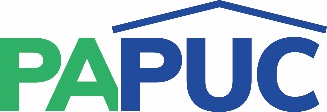                      COMMONWEALTH OF PENNSYLVANIAPENNSYLVANIA PUBLIC UTILITY COMMISSIONCOMMONWEALTH KEYSTONE BUILDING400 NORTH STREETHARRISBURG, PENNSYLVANIA 17120IN REPLY PLEASE REFER TO OUR FILE